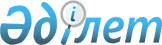 О внесении изменения в постановление Правительства Республики Казахстан от 7 июня 2010 года № 520 "О ставках таможенных пошлин Республики Казахстан"
					
			Утративший силу
			
			
		
					Постановление Правительства Республики Казахстан от 11 марта 2014 года № 211. Утратило силу постановлением Правительства Республики Казахстан от 15 октября 2015 года № 829      Сноска. Утратило силу постановлением Правительства РК от 15.10.2015 № 829 (вводится в действие со дня его первого официального опубликования).      Правительство Республики Казахстан ПОСТАНОВЛЯЕТ:



      1. Внести в постановление Правительства Республики Казахстан от 7 июня 2010 года № 520 «О ставках таможенных пошлин Республики Казахстан» (САПП Республики Казахстан, 2010 г., № 36, ст. 304) следующее изменение:



      в ставках вывозных таможенных пошлин на отдельные виды товаров Республики Казахстан, утвержденных указанным постановлением:



      строку «2709 00 900 9 Нефть сырая – 60 долларов 60 долларов» изложить в следующей редакции:

      «2709 00 900 9 Нефть сырая – 80 долларов 80 долларов».



      2. Министерству иностранных дел Республики Казахстан в двухнедельный срок уведомить Секретариат Интеграционного комитета Евразийского экономического сообщества о принимаемых Правительством Республики Казахстан мерах регулирования внешнеторговой деятельности.



      3. Настоящее постановление вводится в действие со дня его первого официального опубликования.      Премьер-Министр

      Республики Казахстан                       С. АХМЕТОВ
					© 2012. РГП на ПХВ «Институт законодательства и правовой информации Республики Казахстан» Министерства юстиции Республики Казахстан
				